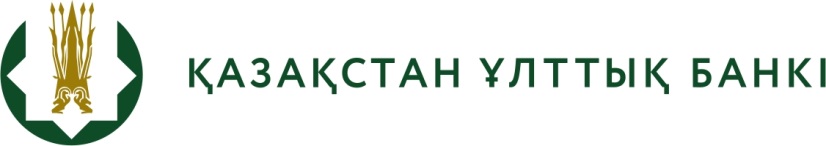 БАСПАСӨЗ РЕЛИЗІ 2019 жылғы 1 ақпан	Алматы қ.«Қазақстан Республикасында валюталық операцияларды мониторингтеу қағидаларын бекіту туралы» Қазақстан Республикасы Ұлттық Банкінің Басқармасы қаулысының жобасын әзірлеу туралыҚазақстан Ұлттық Банкі «Қазақстан Республикасында валюталық операцияларды мониторингтеу қағидаларын бекіту туралы» Қазақстан Республикасы Ұлттық Банкінің Басқармасы қаулысының жобасын (бұдан әрі – Қаулының жобасы) әзірлегені туралы хабарлайды.Жоба «Валюталық реттеу және валюталық бақылау туралы» 2018 жылғы                             2 шілдедегі Қазақстан Республикасының Заңына және өзге де заңнамалық актілерге сәйкес әзірленді және Қазақстан Республикасында резиденттер мен бейрезиденттердің валюталық операцияларына мониторинг жүргізу тәртібін айқындайды.Жобаның толық мәтінімен ашық нормативтік құқықтық актілердің интернет-порталында: https://legalacts.egov.kz/npa/view?id=2069400 танысуға болады. Барынша толық ақпаратты мынадай:+7 (727) 270 45 85 телефон арқылы алуға боладыe-mail: press@nationalbank.kz www.nationalbank.kz